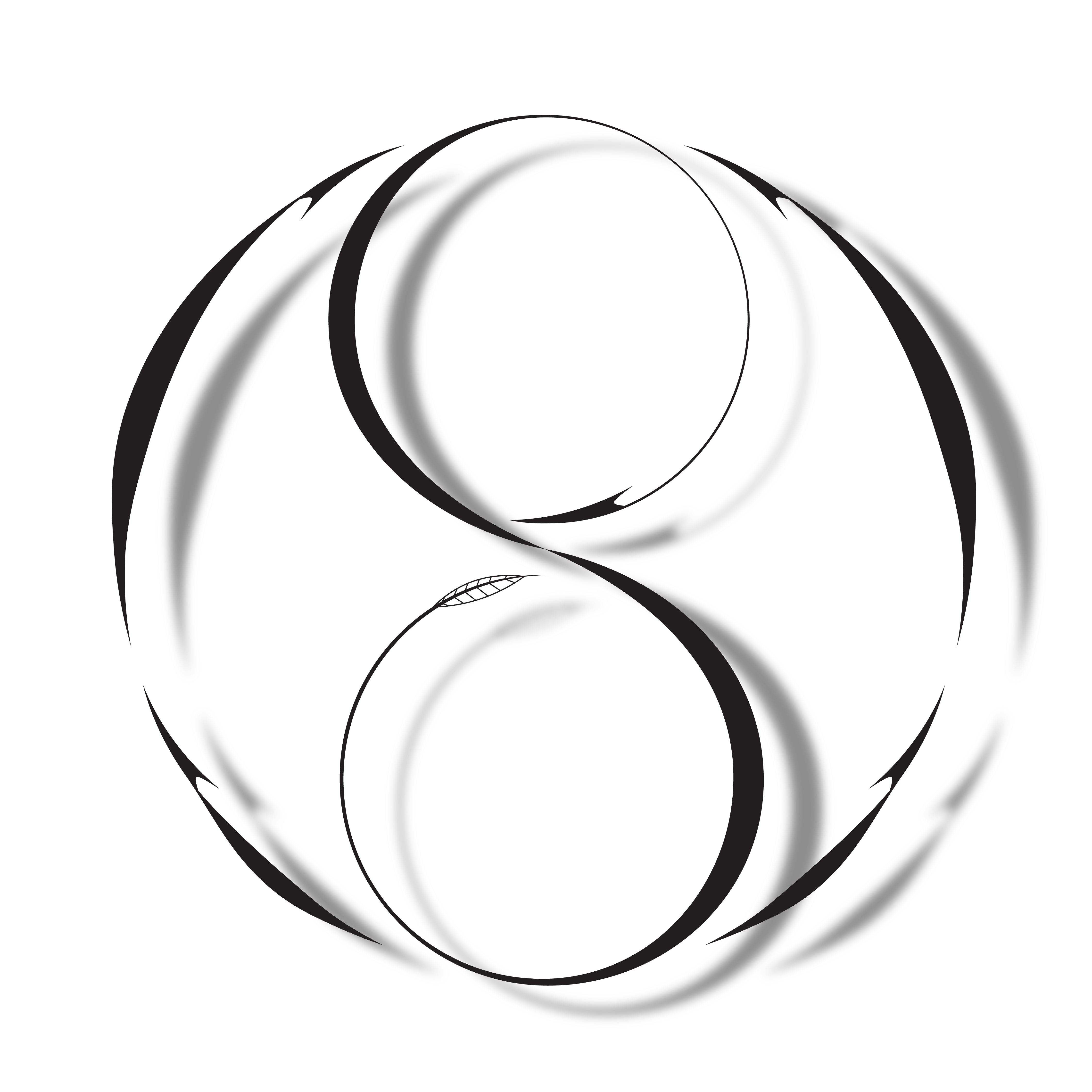 Time-Less Voices, LLC – Discover More at www.timelessvoicesusa.comMy Ideal Life: Counting the CostThis exercise will take some time to research financial details.1. List your current costs.2. Research the potential costs of your Ideal Life.3. Estimate the Difference between current expenses and costs of your Ideal Life.Note: For your personal use, it will not be shared.Ideal Life Monthly Expenditures Estimated Difference $ - You Date: $ Dream Big! $ may be closer than you think!Current Monthly Expenditures:Mortgage (w/ Taxes & Ins)/RentAuto PaymentsInsurance (HOI, Auto, Life, etc.)UtilitiesPhones/InternetSavings/InvestmentsAuto expenses/Gas/TollsTV/EntertainmentGroceries/Home SuppliesClothing/Home DécorTravel ExpensesAdd Other Expenses:Ideal Life Monthly Expenditures:Mortgage (w/ Taxes & Ins)/RentAuto PaymentsInsurance (HOI, Auto, Life, etc.)UtilitiesPhones/InternetSavings/InvestmentsAuto expenses/Gas/TollsTV/EntertainmentGroceries/Home SuppliesClothing/Home DécorTravel ExpensesAdd Other Expenses:Estimated Difference:Total Monthly Expenses: $Total Ideal Life Expenses: $The Difference: $Bulletin of Ideal Life:Financial Freedom: Achieve financial freedom and abundance that allows you to pursue your passions and dreams without constraints.Healthy Lifestyle: Cultivate a lifestyle that prioritizes your physical and mental well-being, ensuring you have the energy and vitality to enjoy every moment.Meaningful Relationships: Foster deep and meaningful connections with family and friends, enriching your life with love and support.Personal Growth: Continuously evolve and grow as an individual, exploring new horizons and unlocking your full potential.Adventure and Exploration: Embark on exciting adventures and explore the world, embracing new experiences and creating lasting memories.Feel free to use this worksheet to evaluate and plan for your Ideal Life, considering your current expenses and the financial requirements of your dream life.Copyright © 2022 Time-Less Voices, LLC - Explore More at www.timelessvoicesusa.com (646) 415-1492